V этап. Подведение итогов фотоконкурса, награждение победителей и участников призами, грамотами и благодарственными письмами состоится     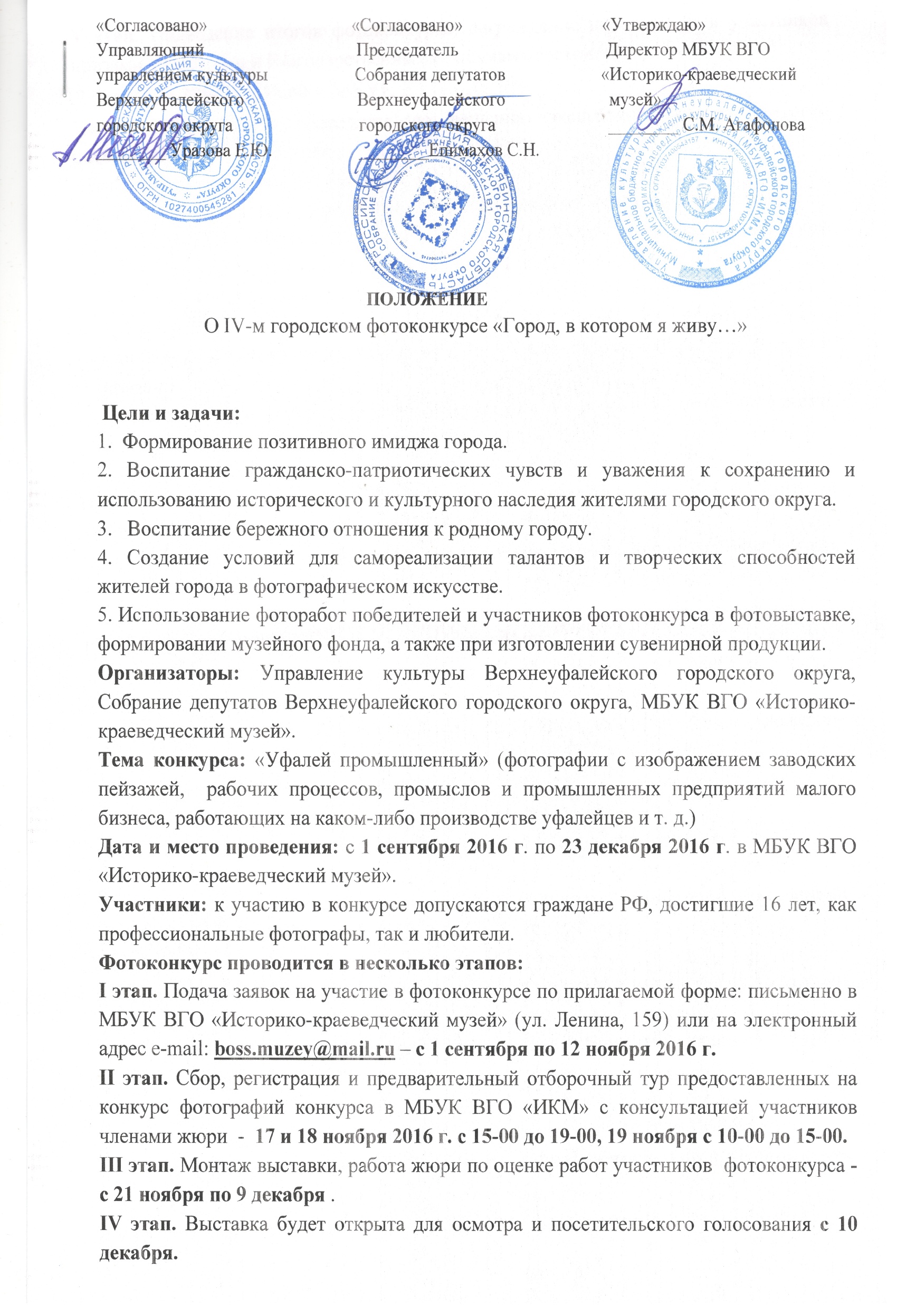  23 декабря 2016 г. в 18.00 в МБУК ВГО «ИКМ».Итоги фотоконкурса подводятся по решению экспертного жюри и итогам посетительского голосования.Экспертное голосование жюри.В состав жюри входят специалисты, профессиональные фотографы и партнеры по организации фотоконкурса (не менее 5 человек). Жюри  оценивает участников, подводит итоги и награждает победителей фотоконкурса.     -  по итогам голосования экспертного жюри определяются победители, занявшие      1, 2 и 3 место;     -  победители фотоконкурса, занявшие 1, 2 и 3 место, награждаются грамотами и          призами;- участники фотоконкурса, не занявшие призовые места, награждаются дипломами,  благодарственными письмами и памятными подарками.Посетительское голосование.Приз зрительских симпатий присуждается по результатам голосования посетителей фотовыставки за период её работы с 10 по 23 декабря.На усмотрение партнеров фотоконкурса возможно присуждение дополнительных премий.Условия: К участию в фотоконкурсе допускаются фотографии:- соответствующие заявленной тематике и не нарушающие законодательство Российской Федерации; - выполненные в цвете или чёрно-белые, студийные, документальные, сюжетно-событийные, портреты и пейзажи;-  хорошего технического качества;-  обладающие художественной ценностью и оригинальностью идеи;-  сделанные непосредственно участником в любой период времени;-  полученные без использования готовых шаблонов и не скачанные с Интернета;-  конкурсные работы могут быть как отдельными художественными произведениями (не более 10 штук), так и составлять серию (до 3 работ в серии). Примечание: 1. Допускается обработка фотографии с помощью компьютерных программ (графических редакторов) с незначительной цифровой корректировкой.  2.   На фото не должно быть различных знаков (авторских плашек, копирайта, брендов, даты и времени съёмки и т.п.). 3.   Название, место и дату съёмки необходимо указать в описании работы; 4.    Конкурсные фотографии необходимо предоставить в МБУК ВГО «ИКМ»  на электронных носителях (на CD-R, DVD-R), а также обязательно в распечатанном виде формат А4.Жюри будет оценивать только распечатанные фотографии!5. Указанная в анкете участника информация должна соответствовать действительности. В противном случае, организатор не несёт ответственности за несвоевременную коммуникацию с участником конкурса.6.   Организаторы оставляют за собой право сокращения работ в авторских коллекциях и сериях для экспонирования на итоговой выставке.7.   По окончании фотоконкурса фотографии участникам не возвращаются.Права на использование фоторабот, поступивших на фотоконкурс:В соответствии с положениями части 4 Гражданского кодекса РФ авторские права на фотоработы принадлежат авторам этих работ. Организатор конкурса имеет право использовать присланные участниками работы  без уведомления автора и без выплаты авторского вознаграждения следующими способами:- публиковать фотографии в местных и областных СМИ, плакатах и иных информационно-рекламных материалах;- демонстрировать фотографии на фотовыставках и других публичных мероприятиях;- использовать фотографии в изготовлении сувенирной продукции.Экспертное жюри городского фотоконкурсана лучшую фотографию «Город, в котором я живу»Куратор фотоконкурса:  научный сотрудник «Историко-краеведческого музея» Рубба Лариса Николаевна   Е-mail:   boss.muzey@mail.ru                                                                                       Контактный телефон: 8 (35164) 2-05-40, +7-908-047-47-13 (мобильный)ЗАЯВКАна участие в фотоконкурсе «Город, в котором я живу»БогдановскийВладимир Иванович,председатель жюриФотохудожник, член Союза фотохудожников, лауреат российских и международных фотоконкурсов,  директор Челябинского областного краеведческого музея Члены жюри:ПавлюкАлександр АлександровичФотохудожникКабирова                                           Мария ГазинуровнаДепутат Собрания депутатов Верхнеуфалейского городского округаРупекаОлеся ПетровнаДиректор клубной системы ВГОРуббаЛариса НиколаевнаНаучный сотрудник МБУК ВГО «Историко-краеведческий музей»ФИО (полностью):Дата рождения:Адрес проживания:Контактный телефон:Адрес электронной почты:Я - участник городского конкурса на лучшую фотографию  «Город, в котором я живу»Я сделал представленные фотографии самостоятельно.Я единственный обладатель авторского права В случае, если мои фотографии будут в числе победителей или отобранных жюри, я разрешаю использовать отобранные фотографии без какого-либо вознаграждения в коммерческих и некоммерческих выставках, публикациях, либо печатных изданиях, сувенирной продукции, организованных муниципальным бюджетным учреждением культуры Верхнеуфалейского городского округа «Историко-краеведческий музей».Никакое третье лицо не может требовать прав или возражать в связи с любой публикацией представленных фотографий.Я принимаю все правила участия, объявленные оргкомитетом конкурса.Подпись: Дата подачи заявки: «___»______________20__ года.